Государственное автономное дошкольное образовательное учреждение «Детский сад №125 комбинированного вида Выборгского района Санкт-Петербурга» Поэтический бульвар д.5 к.2Информационная карта проекта «Мини музей матрешки» для средней   группы.Авторы проекта:Васильева Марина ВасильевнаВасильева Елена НиколаевнаТип проекта: краткосрочный(5 дней)Вид проекта: информационно – творческийУчастники проекта: дети средней  группы, родители, педагоги.Актуальность проекта: в наше время мало внимания уделяется знакомству детей с различными видами декоративно – прикладного искусства и с народными традициями. Народное искусство способствует глубокому воздействию на мир ребёнка, обладает нравственной, эстетической, познавательной ценностью, воплощает в себе исторический опыт многих поколений и рассматривается как часть материальной культурыПроблема: Загадывание загадки: В деревянной Машеньке -
Внутри кукла Сашенька.
Открой куклу Сашеньку,
А там - крошка Дашенька.
А в сестрице Дашеньке -
Есть малютка Пашенька.Продукт: оформление мини музеяЦель: Воспитывать любовь и уважение к народному искусству. Расширить круг представлений о разнообразии этой игрушки. Дать некоторые доступные для детей исторические сведения о ней. Участие родителей: - ознакомление родителей с методом проекта в ДОУ;- помощь детям в подборе материала при работе над проектом;- выполнение творческих заданий;- подведение итогов и ознакомление с результатами проекта.Задачи:Образовательные: 1. Познакомить с историей матрёшки как народного промысла;2. Систематизировать и углубить знания о народном промысле России-русской матрешке, о разновидностях, внешнем виде национальной игрушки.Развивающие: 1.Развивать познавательный интерес к истории России, народным промыслам.Воспитательные: .1.Создать систему работы по приобщению детей к русской народной культуреОжидаемый результат:Повышение информированности  детей и их родителей о родной культуре, на примере Матрёшки, нравственного и личностного отношения к действительности.Улучшение работы по взаимодействию с родителями, активизация позиции родителей как участников педагогического процесса детского садаХод проекта:Цикл занятий и бесед:Беседы: «Веселые матрешки».Цель: познакомить детей с историей матрешки как народной игрушки, ее внешним обликом; учить различать матрешек по форме, цвету; развивать художественный вкус; содействовать патриотическому воспитанию младших дошкольников.Беседа в диалоговой форме с детьми об игрушках наших бабушек и дедушек, об игрушках матрёшках.Беседы: «Моя любимая игрушка» (матрешка); составление описательного рассказа о матрешке.Цель :учить описывать игрушку, называть её характерные признаки, подводить к составлению короткого рассказа из личного опыта.Чтение художественной литературы:Л. Некрасовой «Мы веселые матрешки»;В. Приходько «Матрёшка на окошке»; С. Маршака «О матрёшках», В. Берестова «Матрешкины потешки»; Владимир Моисеев «Кто матрешку сделал, я не знаю»; А. Барто «Игрушки»;чтение потешек, стихов, загадок, пословиц, закличек о матрёшке.Рассматривание иллюстраций о матрешках.Музыкальная деятельность: музыкальная игра «Матрёшки танцуют»;хоровод «Матрёшки»; заучивание частушек, знакомство с народными песнями;слушание: «Мы – весёлые матрёшки, Ладушки, ладушки…».Цель: средствами музыки обогащать и расширять представление детей о матрешке; обогащать слуховой опыт детей и создавать запас музыкальных впечатлений; развивать элементарное эстетическое восприятие музыки.Дидактические игры: «Собери матрешку»,  «Разложи матрешек начиная с большой , с маленькой», «Помоги матрешке найти свои игрушки».Цель : закреплять умение группировать однородные и соотносить разнородные предметы по цвету.«Что изменилось?» (игра с матрешками).Цель : упражнять детей в правильном назывании предметов и их действий (матрешка спряталась, прибежала, стоит на месте, замечать и называть различие в цвете одежды и размере матрешек, воспитывать зрительную память, наблюдательность, речь.Сюжетно-ролевая игра: «Чаепитие у матрешек».Игры с игрушками матрешками:Игра – инсценировка «У матрешки – новоселье»; «Домик для матрешки", "Покатаем матрешек на машине", "Матрешки в зоопарке". Подвижные игры: «Шли матрешки по дорожке»;Конструирование «Дорожки для матрешки».Цель: учить строить дорожку узкую и широкую из кирпичиков и пластин.Аппликация:«Платочек для матрешки»Цель: формировать у детей представление о народных промыслах родного края. Вызвать интерес к образу игрушки, желание украшать платочек, делая аппликацию.Рисование: «Укрась наряд для матрешки».Цель: развитие мелкой моторики, цветовое восприятия, закрепление понятий о игрушке.Лепка«Угощаем матрешек».Цель: Развивать у детей чувство формы, мелкой моторики, умение раскатывать, сплющивать, защипывать края. Формировать умение выполнять предметно игровые действия; учить расставлять посуду каждой матрёшке.Взаимодействие с родителями:Консультации: «Музейная педагогика в ДОУ»;Помощь в создании мини-музея, подборе экспонатов для музея, фотоматериала.Практический выход:Мини-музей «Русская матрёшка» Выводы:В результате проведенной работы дошкольники понимают и знают, что:Матрешка, является национальной игрушкой Дети  заинтересованы  русской  народной игрушкой Матрешкой, проявилась их познавательная  активность,  они  рассказывают  о ней и делятся своими знаниями с другими детьми, играют матрешками. Проявился интерес к  сюжетно – ролевой игре.      Но главное мы поняли, что русская матрешка является символом России и так нравится людям. Она несет в себе любовь и дружбу.В русской игрушке, отразились народные представления о мире, добре, красоте. Именно поэтому народная игрушка – символ русского искусства.В результате проведенной работы мы отметили:Тема разработанного проекта выбрана с учетом возрастных особенностей детей среднего возраста и объема информации , которая может быть ими воспринята , что положительно повлияло на различные виды деятельности , (игровую , познавательную , художественную , речевую , музыкально-игровую.)Отмечалась положительная реакция и эмоциональный отклик детей.На знакомство с разными видами матрешек , дети проявляли интерес и желание играть с ними.Возросла речевая активность детей , что положительно повлияло на различные виды деятельности (игровую , познавательную , художественно речевую , музыкально игровую).Считаем, что удалось достигнуть хороших результатов взаимодействия педагог- родители.Родители принимали активное участие в реализации проекта и создания « Мини - музея»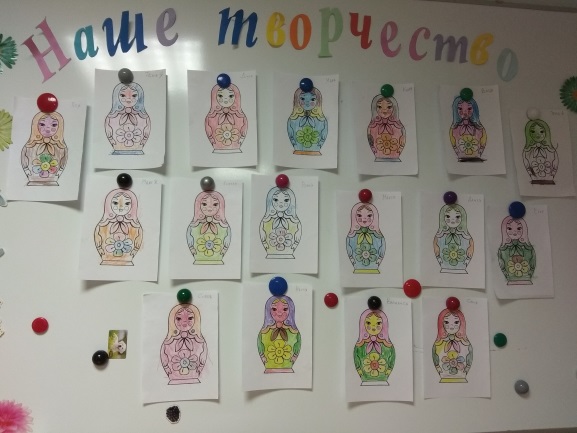 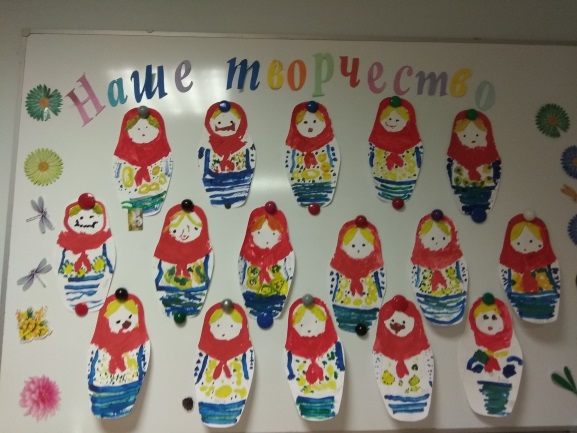 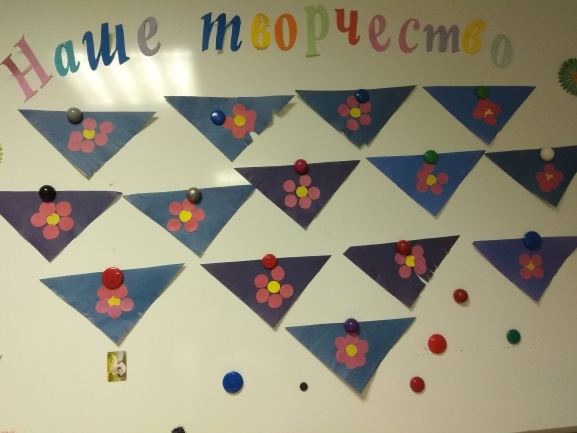 Приложение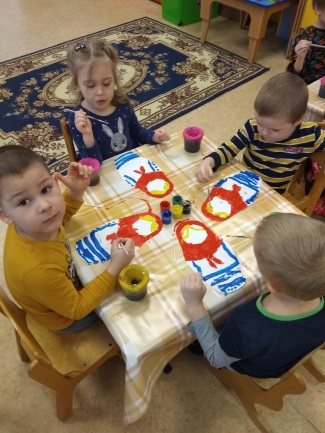 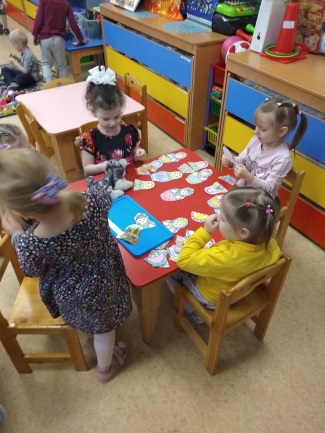 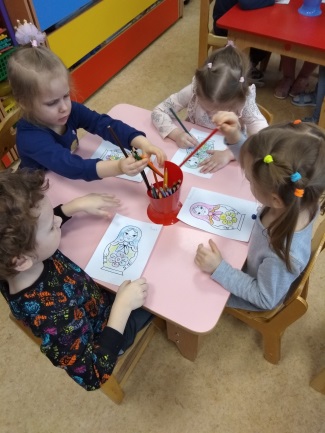 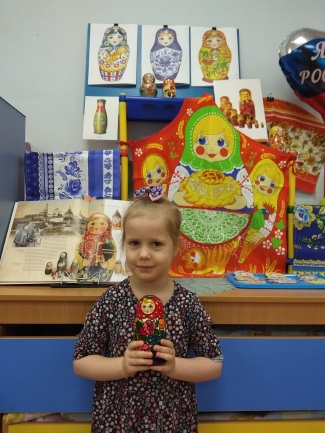 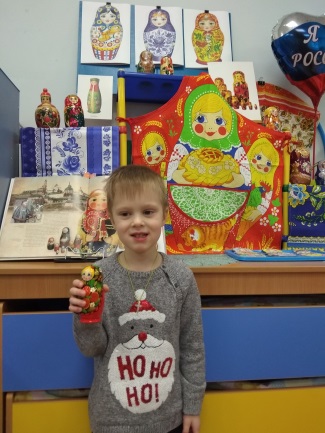 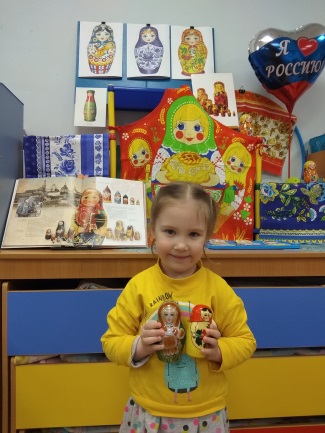 Музейная педагогика в ДОУконсультация для родителейМузейная педагогика – достаточно известное направление современной педагогики. Она имеет длительную историю, хотя в дошкольном образовании стала играть существенную роль только в последние десятилетия. Изначально термин «музейная педагогика» подразумевал, прежде всего, сотрудничество детского сада и музея. Однако в последние десятилетия музейная педагогика в значительной степени изменилась, так как дошкольные учреждения стали создавать свои собственные мини – музеи, а организация и использование мини – музеев рассматривается как особая форма работы с детьми и родителями.     Музей для взрослого – это место, где хранится поистине бесценное культурное наследие, а для малыша это, прежде всего, мир пока неизвестных ему вещей. Сделать этот мир понятным и интересным ребёнку, и есть наша задача.     В какой-то момент маленького философа начинают интересовать вечные вопросы: «Что такое искусство, как и почему оно возникло?", «В чем секрет красоты?», «Почему все люди и народы на планете Земля разные?» и т.п. Бывает не просто ответить ребенку на подобные вопросы, да еще и говорить при этом простым, доступным, ясным языком.И тут на помощь взрослым наставникам приходит музейная педагогика. Музейная педагогика в детском саду со своими методами, средствами, программами поможет не только ответить на бесконечные "Зачем?" и "Почему?", но и покажет связь времен, культуру и историю народа, духовный опыт человечества. Кроме того, музей - это еще и прекрасная среда, в которой организуется патриотическое воспитание дошкольников. Но, чтобы воспользоваться ее помощью, необходимо следовать неким правилам и постулатамПравило первое. К посещению любого музея необходимо серьезно, целенаправленно готовиться, а потом закрепить полученные впечатления и знания.Включение музеев в образовательно-воспитательный процесс - дело не такое простое, как может показаться на первый взгляд. Педагоги, воспитатели, родители, знавшие великое и незаменимое значение музея как воспитательного и образовательного феномена, выражают порой недоумение: водят своих воспитанников в музей едва ли не каждый месяц, а ожидаемый результат все не достигается. Дети продолжают скучать, не могут сосредоточиться, не ведут себя положенным образом, а нередко отказываются от очередного посещения благородного учреждения. Словом, количество никак не переходит в качество.Оказывается, дело вовсе не в частоте посещений, а в степени подготовленности ребенка к восприятию предметного, условного музейного языка. Иными словами, необходима «прививка» музейной культуры. Привести детей в музей и ожидать от них полноценного восприятия музейной информации (эмоциональной реакции, выявления главной идеи экспозиции или экспозиционного комплекса, эстетического наслаждения и т.д.) - дело наивное и безнадежное. Это все равно, что уповать на то, что человек, впервые взявший в руки скрипку, кисть, глину, начнет создавать шедевры.Музейный педагог (воспитатель) должен отдавать себе отчет в том, что ребенок не подготовлен к восприятию сложно символического языка музея, к постижению скрытого смысла окружающих его вещей. Задача в том и состоит, чтобы помочь маленькому человеку в этой непростой очень важной познавательной деятельности. Освоение (открытие) окружающего мира начинается с малого. С «путешествия» по своей комнате, квартире, с ново взгляда на привычные вещи. Если малыш научится в простом, обыденном видеть важное, интересное, он сумеет распознавать скрытые смыслы в отдаленных сложных явлениях и фактах культуры. Мир обыкновенных вещей более доступен и близок детям. Педагогу в сфере культурологического образования и эстетического воспитания отводится роль проводника в этот мир. Вооружившись методами музейной педагогики, он может повести начинающих следопытов дорогами познания к бесчисленным открытиям.На предваряющих музейное посещение занятиях в детском саду педагог должен раскрыть своим питомцам смысл такого непростого феномена, каким является музей, познакомить со скрытыми смыслами и значениями предметов из окружающего мира как знаков культуры. «Говорящий» предмет помогает раскрыть сущность абстрактного культурологического или философского понятия («время», «культура», «музей», «памятник», «реликвия» и т.д.)  , объяснить сложные закономерности. В стенах музея маленькие посетители вместе с музейным педагогом продолжают начатый в дошкольном учреждении разговор, опираясь на материал музейной экспозиции.«Бабушкины чердаки и сундуки», семейные альбомы и реликвии - незаменимые помощники в изучении истории и культуры. К тому же в распоряжении педагога имеется большой выбор видеоматериалов и других иллюстративных материалов, открывающих богатейший мир коллекций российских и зарубежных музеев.Правило второе. Необходимо четко осознавать конечную задачу своей деятельности - формирование творческой личности, способной заинтересованно воспринимать культурное наследие как часть настоящего и сознавать свою ответственность не только за его сохранение, но и за приумножение и передачу этого наследия другим поколениям.Слова, звучащие несколько пафосно, на самом деле обозначают весьма конкретное явление и призывают к целенаправленным действиям. Культурное наследие во всем его многообразии должно служить в качестве противоядия против псевдоценностей, массовой культуры, стремительно и  агрессивно  захватывающих  сегодня культурное пространство. Следовательно, мы обязаны учить ребенка с дошкольного возраста отличать настоящее от подделки, истинное искусство от китча, прекрасное от дурного. А где, как не в музее, хранящем отобранные временем и оцененные поколениями и экспертами произведения искусства и артефакты истории, формировать развитый вкус, истинные ценности. Начать эту непростую работу можно и нужно еще за пределами музея - в детском саду, на предваряющих занятиях. Так, участниками «диалога» могут быть старинные предметы, отличающиеся изысканным вкусом : неброским рисунком, изящными линиями, совершенной формой, например старинная амфора, изящная чашечка и др. В диалог с ними вступают вещи, олицетворяющие современный китч, - та же «игрушечная» амфора, но с ярким, кричащим, псевдоантичным рисунком , утрированными формами.Словом, осуществлению этой важной миссии по формированию у ребенка личностного, эмоционального отношения к культурному наследию может способствовать музейное образование. Правило третье. Культурологическое и эстетическое образование с помощью музейных средств возможно только на основе знания и учета особенностей детского восприятия, строгого следования психолого-педагогическим принципам, разработанным отечественными и зарубежными специалистами          Я слышу - и забываю.Я вижу - и вспоминаю.Я делаю - и постигаю.Это приписываемое Конфуцию изречение может служить своеобразным эпиграфом к музейной педагогике, ибо в нем заключен важнейший принцип данного направления образовательной деятельности. Изречение осмыслили современные ученые и выразили его на сухом языке цифр:То, что слышим, - 10%.То, что видим, - 50%.То, что делаем, - 90%.В основе развивающих методик музейной педагогики лежит и постулат выдающегося русского психолога и педагога Л.С. Выготского, и постоянное обращение к опыту зарубежных психологов и педагогов, и рекомендации выдающихся швейцарских ученых - психолога Жана Пиаже и педагога Иоганна Генриха Песталоцци.Уникален опыт психолого-педагогической деятельности известного итальянского педагога Марии Монтессори, свидетельствующий: основа обучения и воспитания детей - сенсорное воспитание. Под воспитанием органов чувств Монтессори понимала не умение различать цвет, форму и различные качества предметов, а утончение чувств, развитие внимания, способности к собственному суждению о предмете. Важно и интересно для музейной педагогики предлагаемое Монтессори широкое использование чувства осязания, которым оно часто заменяет зрение, учить видеть руками. И ныне музейные педагоги действуют согласно этому принципу, когда вместе со своими воспитанниками с трепетом касаются старинных предметов, памятников архитектуры... Этот важнейший принцип освоения ребенком окружающей действительности дополняется другим: «Помоги ему сделать это самостоятельно». Когда речь идет о таких сложных и тонких материях, как познание себя, других, окружающего мира, пагубным может оказаться любое насилие, давление, авторитарное суждение, которыми подчас грешат и педагоги, и воспитатели: «Делай, как я. Люби то, что близко мне». Музейная педагогика в детском саду призывает дать ребенку возможность самому манипулировать предметами, извлекать заложенную в них информацию,  делать выводы и осуществлять свой выбор. Изучив эти и другие исследования, отечественные специалисты в области музейного образования сделали для себя единственный вывод: лишь апеллируя к эмоциональной сфере детей, мы вправе говорить о решении сложнейшей психолого-педагогической задачи - включении общечеловеческих ценностей во внутренний духовный мир каждого ребенка. Иными словами, главный методический принцип музейной педагогики совпадает с главным принципом ценностного освоения действительности:«Ценностям нельзя научиться, ценности необходимо пережить». На практике принцип включения ребенка в активный познавательный процесс в пространстве музея воплощается в заявленном девизе детских музеев и специализированных экспозиций для детей - hand's on - «знание через руки». В большинстве зарубежных музеев знакомство с экспозицией, как правило, заканчивается творческой работой детей в музейных классах или мастерских. Здесь непосредственно закрепляются полученные знания, которые тем самым становятся личным приобретением каждого ребенка.  Изучение и анализ практической и теоретической деятельности отечественных и зарубежных ученых, опыта работы музейных педагогов Москвы и других регионов позволили предложить следующие методы, наиболее точно отвечающие психолого-педагогическим установкам. Речь идет социальных ролях, создании игровых ситуаций, практическом манипулировании предметами, об использовании ассоциативных связей, о театрализации самостоятельной поисково-исследовательской деятельности.Широкий спектр методов определяет неограниченный набор всевозможных приемов и форм работы: викторины, кроссворды, шарады, ребусы, командные соревнования. Они тесно взаимосвязаны между собой, поэтому их можно применять в разнообразных комбинациях. Отсюда творческие задания, выполняемые как в дошкольном учреждении, так и на музейных экспозициях, а также праздники, театральные постановки и т.п.Ведущий метод в работе с детьми дошкольного возраста, как известно, игра. Именно игре, моделируя разнообразные ситуации, ребенок познает окружающий мир, овладевает необходимыми навыками, приобретает собственный опыт. Воображение и фантазия, максимально развитые в детском возрасте, помогают ребенку проникнуться духом иного исторического времени, а значит, осваивать преобразовывать и присваивать накопленные историко-культурные ценности. В процессе игры решаются и обратные задачи: развивается память, творческая фантазия, воображение, образное мышление, расширяются ассоциативные связи, формируется речь.  Правило четвертое. Музейное образование предполагает необходимость четкой, структурно и содержательно  выверенной программы.Формирование у ребенка целостной картины мира, стимулирование его творческих способностей и интереса к окружающему миру возможны на основе специальных занятий в музеях разного профиля, снабженных соответствующими творческими заданиями, маршрутными листам и др., на основе специальных музейно-образовательных программ, в которые включены музеи разного профиля. К таким программам относятся: «Музей и культура», «Предметный мир культуры», «Музей и окружающий мир», «Здравствуй, музей!»; в них каждая тема или раздел курса комплексно освещается под разными углами зрения на основе музейного, предметного материала.Правило пятое. Познание истории, культуры, окружающего мира должноприносить радость. Тогда исторические и культурологические факты, великие имена, стиль, вкусовые ориентиры эпохи - то, что составляет понятие «чувство времени», - останутся не только в сознании, но и в сердцах детей навсегда. Такими могут быть сценарии вводных занятий при подготовке детей к посещению музея или организация выставок-экспозиций в детском саду и образовательная работа в них.Беседа «Веселые матрешки»Воспитатель:Дорогие дети, я вас приглашаю на выставку игрушек из дерева. Посмотрите, чего здесь только нет! - матрешки, кони, ложки. Дети, отгадайте загадку.Загадка: Ростом разные подружки,Но похожи друг на дружку Все они сидят друг к дружке,А всего одна игрушка.Да, правильно, - матрешка!Воспитатель берет в руку матрешку и выставляет на стол по одной.Воспитатель:Эта игрушка с сюрпризом.Посмотрите-ка, ребята,Чем матрешка богата?У матрешки-невелички Есть веселые сестрички.Дети садятся.Прошло более 100 лет с тех пор, как замечательные художники придумали и создали первую матрешку, но эта игрушка до сих пор любима у взрослых и детей. Сейчас её изготавливают на фабриках многих городов. Поэтому матрешки все разные. Они разрисованы цветами, ягодами, другими узорами. Этих кукол назвали Матрёнами, а ласково - Матрешками. Около ста лет назад в Россию из далекой Японии купцы привезли маленькие игрушки-куколки старца Фукурума и деревянных Кокэси, внутри которых оказались еще несколько фигурок, вложенных одна в другую. Кукла эта понравилась и взрослым, и детям. А через некоторое время появились у нас в России игрушечные девочки, которые вкладывались одна в другую .Ее создателями были: токарь В. П. Звездочкин , который выточил первых деревянных кукол и художник С. В. Малютин . Она была одета в сарафан, а в руках держала петуха.По форме они напоминали японскую игрушку ,но одеты были уже по-русски: в сарафаны, фартуки, платочки. Этих кукол назвали Матренами, ласково - матрешками. Полюбилась россиянам эта игрушка. Стали точить ее из дерева на токарных станках и расписывать .Их делают до сих пор: и под Москвой - в Сергиевом Посаде, и около Новгорода - в селе Семенове и недалеко от города Мурома - в Полхов-Майдане.1 ребенок:Словно репка она круглобока, И под алым платочком на нас Смотрит весело, бойко широко Парой черных смородинок - глаз.2ребенок:Вся румяная,Очень ладная,Щечки красные,Глазки ясные.Матрешка: (воспитатель)Слышала, слышала, про меня говорили, меня хвалили.Я весёлая матрешка Русская,Я петь, плясать привыкла,А, ну-ка, помогайте,Скорей за мной вставайте.Две девочкиМы матрешки, мы сестрички,Мы толстушки - невелички,Как пойдем плясать и петь.Вам за нами не успеть.Дети танцуют танец «Матрёшки».Беседа «Моя любимая игрушка –матрешка»Ход:Здравствуйте, ребята!Я на ярмарке была,Сундучок вам принесла,Сундучок тот не простойИ товар в нем расписной.Его не ставлю напоказА веду о нем рассказ.Алый шелковый платочек,Яркий сарафан в цветочек,Упирается рукаВ деревянные бока.А внутри секреты есть:Может три, а может шесть.Разрумянилась немножкоЭто русская… (матрёшка).– Молодцы, ребята. Вы правильно отгадали – это русская матрёшка.  И она пришла к нам в гости. Посмотрите, какая матрёшка?Ответы детей (яркая, нарядная, красивая).– Ребята, а как будет ласково звучать имя Матрёна?Ответы детей: Матрёшка, Матрёшечка, Матрёнушка, Матронушка.– Молодцы, ребята, а как вы думаете, из чего делают матрёшку?– Вы правы, матрёшек делают из дерева. Значит они какие? (деревянные)- Как вы думаете, из какого дерева?– Как правило, это липа, ольха, береза. Рождение матрёшки начинается на токарном станке.  Сухие липовые чурки обтачивают снаружи и изнутри. Готовую заготовку грунтуют. Покрывают крахмальным клеем, чтобы залить все шероховатости.Далее заготовку шлифуют, чтобы она стала гладкой. После этого на заготовку наносят карандашом основу рисунка матрёшки, намечаются контуры рта, глаз, щек. И уже затем матрёшке рисуют одежду.Дальше начинается роспись матрешки. Расписывая, используют гуашь, акварель или акриловые краски. На заключительном этапе изготовления, матрёшку покрывают слоем лака.Лак защищает от влаги и пыли, а также придает особый блеск. Каждая кукла наряжена в расписной сарафанчик, в яркий платочек и пестрый передничек.- Кто знает, что такое «сарафан»? (женское платье без рукавов, под него одевается рубашка с длинными рукавами) Посмотрите, одет ли на этой матрешке сарафан? Кто покажет?- Что такое «передник»? (фартук) Есть ли передник у этой матрешки? Где он?- Что значит «пестрый» передник? (разноцветный).-Обратите внимание у матрешек одинаковые наряды или нет?- Ребята, матрёшка пришла не одна, а с подружками.Все матрёшки встали в ряд,Вышли словно на парад.- У каждой подружки есть для вас задания.Задание 1Рассказать скороговорку (темп речи – быстрый, медленный)У крошки – матрёшкиПропали сережки,Сережа сережкиНашел на дорожке.Физминутка:Мы веселые матрёшки, (руки на талии, покачиваемся)Прыгаем как мячики. (прыжки на месте)Мы ногами топаем, (ногами попоем)Мы руками хлопаем. (хлопаем в ладоши)Глазками моргаем, (голову в перед, моргаем глазками)После засыпаем. (садимся на корточки, ладошки под щечку)Задание 2«Признаки предмета».Когда мы смотрим на матрёшку, мы видим, что по размеру какая. (большая). По форме она… (овальная). По цвету она - много цветов (разноцветная).Дать детям потрогать матрёшку и, передавая его друг другу, ответить, какая она на ощупь и из чего сделана (гладкая, жесткая, блестящая, деревянная, твердая, красивая и т. д.).Итог: - Кто у нас сегодня был в гостях? Что мы узнали нового?- Что большего всего понравилось? - (Ответы детей).